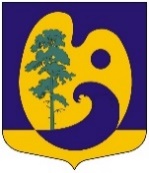 МУНИЦИПАЛЬНЫЙ СОВЕТВНУТРИГОРОДСКОГО МУНИЦИПАЛЬНОГО ОБРАЗОВАНИЯСАНКТ-ПЕТЕРБУРГА поселок РЕПИНО (шестой созыв)______________________________________________________________________Р Е Ш Е Н И Е06 мая 2024 года                                                                                                        № 5-3                                                                                           О внесении изменений в Решение № 21-3 от 04.11.2019 «Об утверждении положения «О комиссии по противодействию коррупции в органах местного самоуправления муниципального образования поселок Репино»В соответствии с Федеральным Законом Российской Федерации от 06.10.2003 № 131-ФЗ «Об общих принципах организации местного самоуправления в Российской Федерации», Федеральным законом Российской Федерации от 25.12.2008 № 273-ФЗ «О противодействии коррупции», Федеральным законом Российской Федерации от 17.07.2009 №172-ФЗ «Об антикоррупционной экспертизе нормативных правовых актов и проектов нормативных правовых актов», Законом Санкт-Петербурга от 15.02.2000 №53-8 «О регулировании отдельных вопросов муниципальной службы в Санкт-Петербурге», Указом Президента РФ от 08.07.2013 № 613,  п.6.2.1 постановления Правительства Санкт-Петербурга от 09.07.2014 № 577 «О мерах по реализации Указа Президента Российской Федерации от 11.04.2014 № 226», Национальной стратегией противодействия коррупции, утвержденной Указом Президента Российской Федерации от 13.04.2010 № 460, Уставом муниципального образования поселок Репино,МУНИЦИПАЛЬНЫЙ СОВЕТ ВМО ПОСЕЛОК РЕПИНО                                                                          РЕШИЛ:Внести изменения в Решение №21-3 от 04.11.2019 «Об утверждении положения «О комиссии по противодействию коррупции в органах местного самоуправления муниципального образования поселок Репино»  Приложение №2 читать в следующей редакции:Комиссия по противодействию коррупции в органах местного самоуправления внутригородского муниципального образования Санкт-Петербурга поселок Репино,Председатель комиссии: Лебедева Ирина АнатольевнаЗаместитель председателя комиссии: Семенова Ирина ГеннадьевнаОтветственный секретарь комиссии: Азизова Наталья ВикторовнаЧлены комиссии: Максименко Артем Сергеевич, Жидовчиц Екатерина Михайловна Настоящее решение вступает в силу со дня его официального опубликования (обнародования).Контроль за исполнением настоящего решения возложить на главу   муниципального     образования поселок Репино.       Глава муниципального образования-председатель Муниципального  СоветаВМО поселок Репино                                                                                   И.А. Лебедева                                                                                                                                                                                     Приложение 2                                                                                                           к решению                                                                                                          МС ВМО поселок Репино                                                                                                           от  06.05.2024 г. № 5-3                                                       Комиссия по противодействию коррупции в органах местного самоуправления муниципального образования поселок Репино:1. Председатель комиссии: Лебедева Ирина Анатольевна2. Заместитель председателя комиссии: Семенова Ирина Геннадьевна3. Ответственный секретарь комиссии: Азизова Наталья Викторовна4. Члены комиссии: Максименко Артем Сергеевич, Жидовчиц Екатерина Михайловна.